КОНСУЛЬТАЦІЯ ДЛЯ ПЕДАГОГІВ:Разом грати цікавіше, разом грати веселіше!НАТАЛЯ ГАВРИШ,професор кафедри психології і педагогіки дошкільної освіти Переяслав-Хмельницького державного педагогічного університету ім. Г. Сковороди, провідний науковий співробітник лабораторії дошкільного виховання Інституту проблем виховання НАПН України, д-р пед. наук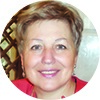 У СТАТТІ:визначаємо завдання теми та її складовіроз’яснюємо, як допомогти батькам усвідомити призначення ігор та іграшок в житті дітейописуємо особливості роботи з дітьми різних вікових груп у межах теми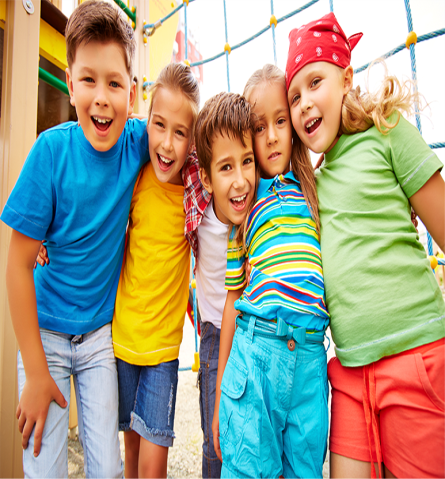 Нумо разом! Який короткий і прекрасний заклик! Як же важливо нині всім до нього дослухатися: не лише маленьким, а й дорослим мешканцям Землі. У світлі спільної біди, що охопила майже всі країни, нам справді необхідно проявити здатність діяти спільно. При цьому слід відкинути розбіжності й зосередитися на якостях, які нас об’єднують. На жаль, окремі події в житті українського суспільства засвідчили: аби досягнути взаєморозуміння, нам треба ще багато працювати. І не лише з дітьми, а й, передусім, над власною поведінкою.Яка діяльність найліпше об’єднує і малечу, і дорослих? Звісно ж, гра. Саме на ній і зосередимося. Розглянемо, які завдання постають перед нами в межах теми та як їх реалізувати під час і поза межами занять.На чому слід сфокусуватися, плануючи темуТематичне поле цього числа журналу охоплює дві складові сталого розвитку:соціальну — тема «Спілкування. Мої друзі»;економічну — тема «Ресурси. Іграшки й ігри з друзями».Основну увагу в процесі формування соціальних навичок дошкільників потрібно сконцентрувати на збагаченні досвіду комунікації й конструктивної взаємодії дітей під час різних видів активностей. Адже «разом» — означає діяти спільно. Тобто не лише допускати участь іншого гравця, а й рахуватися з його інтересами, домовлятися, дотримуватися спільних правил тощо. Отже, намагайтеся зміцнювати ровесницькі стосунки вихованців.Коли говоримо про навички економічно доцільної поведінки, маємо на увазі формування в дітей культури споживання. А саме: уміння задовольнятися тим, що в тебе вже є, а не вимагати повсякчас нового, здатності «бачити» звичне в новому ракурсі.Сформулюємо основні завдання теми «Мої друзі. Граємо разом»:дати змогу дітям усвідомити суть поняття «разом» — що воно означає, чим дії «разом» відрізняються від дій «поряд», яке значення має спільна діяльність;навчити вербально виражати запрошення до спільної гри;допомогти дітям оцінити, наскільки вони готові виконувати спільні дії, чи здатні співпереживати, чи вміють домовлятися, поступатися за потреби власними бажаннями задля спільного результату;удосконалювати вміння долучатися до спільної справи, докладати зусиль, виконувати певні доручення й брати на себе пропоновані ролі, аби результат діяльності був успішним;спонукати шукати різні варіанти використання наявних іграшок, вигадувати з ними цікаві ігри;підтримувати бажання проявляти доброзичливість і дружнє ставлення під час взаємодії з іншими учасниками гри.Як налаштувати на сприйняття теми дітей і дорослихЩоб діти успішно засвоїли навички, орієнтовані на сталий розвиток, важливо постійно демонструвати їм бажану модель поведінки. Це завдання педагогів та батьків. Утім, як свідчить досвід, тема ігор та іграшок — одна з найскладніших для усвідомлення батьками. Більшість з них помилково вбачає прямопропорційну залежність між кількістю іграшок та їх розвивально-виховним ефектом. Але ж навіть найбільша купа іграшок сама собою не зробить дитину щасливою. Звісно, купити ще одну іграшку легше, ніж вигадати цікаву гру з тими, що вже є. Та і часу, і зусиль на це піде менше.Надзвичайно важливо навчити дітей помічати ігровий потенціал предметів довкола («Можу пограти з цим і цим, а з цього зроблю те і те») і знаходити товаришів для цікавої спільної гри. Тому проведіть серед батьків роз’яснювальну роботу: поясніть суть, ідеї й основні завдання проживання теми. Запропонуйте їм для поглиблення знань звернутися до авторитетів, наприклад, популярного дитячого психолога Світлани Ройз, яка є активним дописувачем у соціальних мережах. Обговоріть можливі для вашої групи варіанти обміну іграшками й книжками, створення спільного «іграшкового банку», елементи якого можна буде використовувати для нових ігор. Серед батьків часто є не лише креативні, а й «рукасті», умілі. Упевнені, що діти від такої спільної з рідними діяльності будуть у захваті.Намагайтеся створювати ситуації, у яких діти зможуть поглянути на наявний у груповому приміщенні іграшковий скарб іншими очима. Вони мають побачити додаткові властивості, функції іграшок й можливості для гри за новим ігровим сюжетом.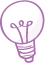 Уже з молодшого віку буквально повертайте дітей обличчям одне до одного у змістовому й просторовому планах. Так ви підтримуватимете ровесницькі стосунки вихованців і допоможете їм наповнитися радістю від дружньої гри чи спільної справи. А це — вагомий чинник формування однієї з базових компетентностей людини ХХІ століття — готовності до командної роботи.Що врахувати під час роботи з дошкільникамиПопри те, що тема єдина для всіх і стосуються одного аспекту життя, дії, які мають засвоїти діти різного віку, дещо відрізняються.Молодша група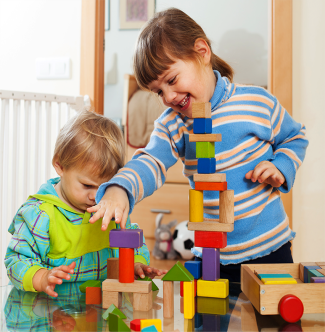 У молодшій групі постійно демонструйте дітям бажану модель поведінки. Зокрема, показуйте вихованцям, як потрібно звертатися до інших дітей, як запрошувати їх до гри чи іншої спільної діяльності, як просити про допомогу і пропонувати її тим, хто потребує. Свої настанови формулюйте так: «Ти хочеш погратися разом із…. Скажи…» (запрошення до гри) або «Ти хотів би гратися кубиками з Владиком? Запитай: «Можна і мені з тобою?» (прохання долучитися до гри).Пам’ятайте, що малюкам притаманна ігрова мотивація, вони залюбки копіюють дії дорослих. Тож нові, маловідомі дії з іграшками, підказаний ігровий сюжет, цікава роль і місце у спільному сюжеті — усе це сприятиме розгортанню спільних ігрових дій, збагаченню комунікації. Тобто увагу слід приділяти не лише самій дії, а й її словесному оформленню.Засвоєння мовних формул (їх подаємо до кожної теми) значно полегшує для дітей засвоєння корисної звички. Тому заохочуйте дітей запрошувати однолітків до гри, пропонувати свою кандидатуру для спільної діяльності, підбадьорюйте їх. Запитуйте вихованців про відчуття, які вони отримують від спільних дій, наголошуйте на тому, як це добре, коли ти не один.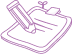 Закріпити з дітьми бажану модель поведінки допоможуть також літературні твори (на прикладі персонажів); дидактичні картинки, показ яких супроводжуватиметься вашою розповіддю; вправи та ігрові завдання.Середня групаПрацюючи з дітьми середньої групи, враховуйте, що в них вже є певний досвід. Тож входження в тему розпочніть зі звернення до цього досвіду. Зіставляйте різні варіанти дій людей: привчайте вихованців звертати увагу на ті життєві ситуації, які складно переживати самому, нагадуйте, що для досягнення результату часто варто об’єднати зусилля, хваліть дітей, які вже так роблять.Діти п’ятого року життя вже можуть зробити вибір на користь бажаної моделі поведінки. Утім, потрібно допомогти їм на власному прикладі переконатися, що веселіше й легше діяти разом, ніж поодинці.У середній групі ігрова діяльність займає провідне місце в житті дітей. Якщо в дошкільників поки бракує досвіду спільної ігрової діяльності намагайтеся будь-які активності подавати в ігровій «обгортці». Коли ж діти вже проявляють дружність під час спільної діяльності, всіляко спонукайте й заохочуйте їх до цього. Запропонуйте, наприклад, разом створити ігрове поле й пограти в настільну гру, виготовити колаж, у парах чи трійках розіграти казку за допомогою пальчикового театру. Важливо, щоб попередньо діти домовлялися, хто за що відповідає, яка участь кожного у спільній справі.Не забувайте кілька разів на день озвучувати основну ідею дня: якщо діяти разом, то досягнути мети легше.Діти чотирьох-п’яти років вже розуміють відмінності між поняттями «моє», «твоє», «наше» і усвідомлюють, коли потрібно враховувати лише свої інтереси, орієнтуватися на іншого або дотримуватися спільних правил. Тому приділіть увагу закріпленню правил спільної ігрової діяльності. Їх не має бути багато. Але важливо обговорити і прийняти їх разом з дітьми. У процесі обговорення дошкільники мають усвідомити, що означає те чи те правило, яке його значення, якими можуть бути наслідки, якщо його проігнорувати чи порушити.Приймати правила необхідно свідомо. Тож спочатку навчіть дітей хоча б двох вагомих і зрозумілих їм правил дружньої гри. Наприклад, «дочекайся своєї черги» і «тримай руки при собі».Важливим є не лише соціальний аспект заявленої теми, а й економічний. Діти п’ятого року життя вже можуть поміркувати про залежність між купою іграшок, із якими не грають, і цікавою грою навіть з однією іграшкою. Організуйте групове обговорення про те, як можна використати у грі звичні для дітей предмети: лічильні палички, олівці, мотузку, кільце тощо. Також дітям цього віку цікавою буде й різноманітна інформативна дидактична наочність. Це можуть бути картинки із зображеннями смітників і звалищ, що утворюються внаслідок накопичення зайвих предметів, зокрема, й іграшок. Розгорніть навколо цієї наочності діалог, спонукайте дітей розмірковувати, висловлюватися, робити самостійний вибір. Корисними будуть і літературні тексти, що розповідають про дружнє ставлення одне до одного чи навпаки.Старша групаУ старшій групі діалоговий формат спілкування — також одна з ключових умов успішної реалізації програмних завдань. Діти вже не потребують детальних пояснень, тому радимо уникати монологів. Натомість ставте дітям запитання: «Чи хотіли б ви мати всі іграшки на світі? Які переваги цього? Які труднощі можуть виникнути з горою іграшок?», «Уяви, що ти один у величезній кімнаті з іграшками. Що тебе потішило б? Що засмутило б?» Використовуйте різні моменти взаємодії дітей між собою, з дітьми інших груп, аби дати їм змогу переконатися, що спільна робота над завданнями робить процес цікавішим, а результат більш досяжним. Знаходьте або моделюйте ситуації, у яких діти зможуть закріпити правильні дії, пояснюватимуть, чому вони важливі та як їх виконати.Розкажіть вихованцям, що нині різні країни об’єднуються й діють разом задля збереження природи, подолання різних хвороб, розроблення сучасних технологій, збагачення природних ресурсів. Занурити дітей у цю тему можна через реалізацію короткотривалих проєктів, створення інтелектуальної карти. Також доцільно запросити на заняття батьків чи інших людей, що зможуть розповісти про корисну співпрацю дорослих. Діти мають знати, що аби діяти разом, людям треба навчитися домовлятися, поступатися, відпрацьовувати спільні правила. Це має мотивувати дошкільників діяти спільно.Пам’ятайте, що в інтересах сталого розвитку кожної людини, суспільства, країни, людства — навчитися діяти разом, бути дружніми і приязними одне до одного.